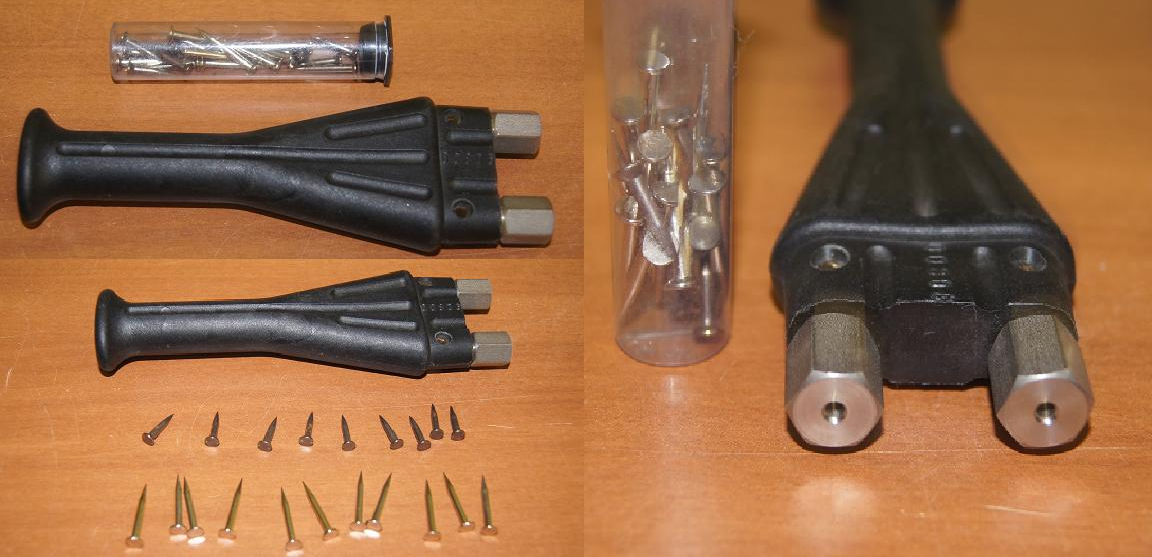 Код из 1САртикулНаименование/ Бренд/ПоставщикТехнические характеристикиГабаритыД*Ш*В,ммМасса,грМатериалМесто установки/Назначение020503300Ручка пластмассовая М20 длина игл 16мм и 23мм GANN150*49*25120металл, пластикДля глубинных замеров до 70 мм в мягких составных стройматериалах 9штукатурка, гипс и т. д.). Выполнен из ударопрочной пластмассы.020503300150*49*25120металл, пластикДля глубинных замеров до 70 мм в мягких составных стройматериалах 9штукатурка, гипс и т. д.). Выполнен из ударопрочной пластмассы.020503300GANN150*49*25120металл, пластикДля глубинных замеров до 70 мм в мягких составных стройматериалах 9штукатурка, гипс и т. д.). Выполнен из ударопрочной пластмассы.